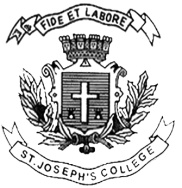        ST. JOSEPH’S COLLEGE (AUTONOMOUS), BANGALORE - 27   MA ENGLISH - IV SEMESTER    END SEMESTER EXAMINATION: APRIL 2019 EN: 0214 Cultural Studies - IITime: 2 ½ Hours							        Max. Marks: 70This question paper contains THREE sections and ONE printed page.SECTION-AAnswer any ONE of the following questions:   (1 x 15 = 15)Explain in detail how you understand the field and practice of Cultural Studies and comment on its impact on literary studies today. Do you think literary studies has benefitted from the ideas underlying Cultural Studies or is it merely another fashionable but unstable critical practice? Argue your point of view appropriately.Explain how the Birmingham school of Cultural Studies differs from the Frankfurt school in both theory and practice. Which of the two schools of thought and practice do you think is more relevant today? Give reasons for your answer. SECTION-BAnswer any THREE of the following questions:   (3 x 15 = 45)                             Discuss the ideas of ‘aura’, ‘cult’ and ‘exhibition’ as are explained by Walter Benjamin in his analysis of cinema. Show also how they actually describe the nature of reception of texts.    Explain how Adorno and Horkheimer define the culture industry? What do they argue the culture industry functions as? Do you agree with their point of view? Give reasons for your answer.So what then is habitus? Show what sort of relations can be established between habitus and social and cultural capital? Explain using Bourdieu’s ideas.Do you consider the arguments Raymond Williams provides to claim that “culture is ordinary”, meaningful and valid? Argue your point of view using your reading in the field of Cultural Studies.Explore the varied arguments Janice Radway makes regarding the reading of the romance. Do you consider her views valid? Argue your point of view appropriately.SECTION-CWrite a short essay on any ONE of the following:    (1 x 10 = 10)                                 Gramsci’s notion of the intellectualsDeluze’s societies of sovereignty versus disciplinary societies********************************